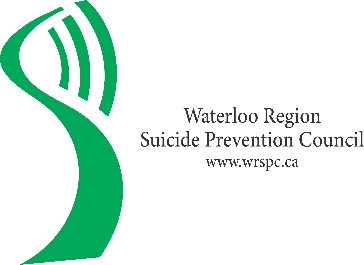 WRSPC Board of Directors Member Application FormThe Waterloo Region Suicide Prevention Council (WRSPC) is a non-profit, community-based organization, established in 1997.  Our mission is to reduce suicidal behavior and its impact on individuals, families and communities.  We believe that every person has the right to be supported in living a healthy positive life.

The purpose of WRSPC is to:Build a suicide safer community by applying a strengths-based approach focusing on wellbeing and resiliency.  Engage the voices of those with lived experience of suicide in order to increase understanding of suicide and effective suicide prevention responses.  Engage individuals, families and organizations to increase their participation in suicide prevention, intervention and postvention – hope, help, and healing. Focus on four key pillars: Community Awareness, Partnership & Capacity Building, Training & Education and Research & Evaluation.   Personal Information The Waterloo Region Suicide Prevention Council will not use these details to add you to our mailing list, and the information will not be shared with anyone.NameFirst: 		Last:  Address Street Address: Address Line 2: City: 		Province: Postal Code: 	Country: ContactE-Mail Address: Phone Number Today's Date Relevant ExperiencePlease provide concise responses to the following questions.Please briefly tell us about yourself and why you would like to serve on the WRSPC Board of Directors:Please briefly outline your work experience:Please briefly outline your previous Board experience (if applicable):Please outline your volunteer involvements (with other non-profit or charitable organizations, community committees, etc.):What skills do you have that would be an asset to WRSPC?What do the WRSPC values (outlined in the purpose statement above) mean to you?Describe your familiarity with the work of the WRSPC:ReferencesPlease Provide at least two professional or personal references.Reference #1:First Name 		Last Name Relationship Street Address Address Line 2 City 			Province  Postal Code 		Country Phone Number Reference #2:First Name 		Last Name Relationship Street Address Address Line 2 City 			Province  Postal Code 		Country Phone Number Reference #3 (optional):First Name 		Last Name Relationship Street Address Address Line 2 City 			Province  Postal Code 		Country Phone Number Submit application, in confidence, no later than 4:00pm on Tuesday, July 9th, 2019 to: wrspc@lutherwood.caIf you require accommodation for submitting your application, please contact Elisa Brewer-Singh at ebrewersingh@lutherwood.ca or by calling 519-707-1958 ext. 2151.